Рекомендации  по рисованию для детей  6-7лет на тему  «Весенний круговорот»Цель:  Совершенствовать умение работать гуашью, продолжать осваивать технику штриховки.Учить смешивать краски для получения новых цветов и оттенков.Развивать творческие способности детей, мелкую моторику, цветовое восприятие, композиционные умения.Предлагаю Вам выполнить картину «Весенний круговорот».Необходимые материалыБелый лист формат А 4ГуашьКисть № 1Стакан с водойПростой карандашПалитра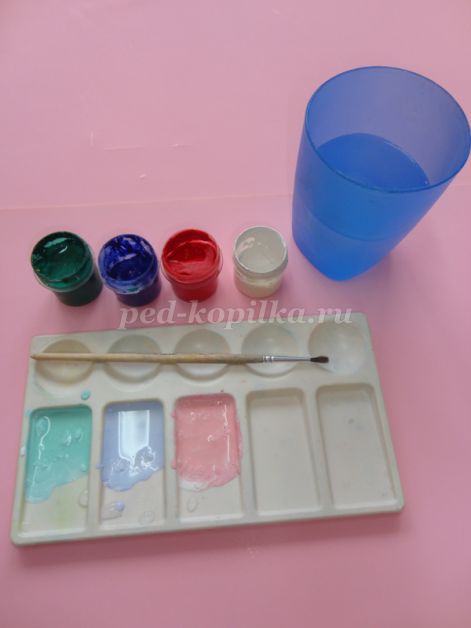 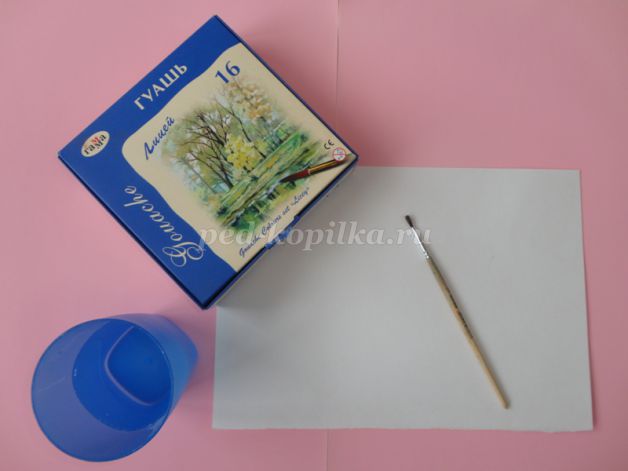 В верхней части листа простым карандашом закручиваем спираль, начиная с центра. Это будет весеннее небо.1.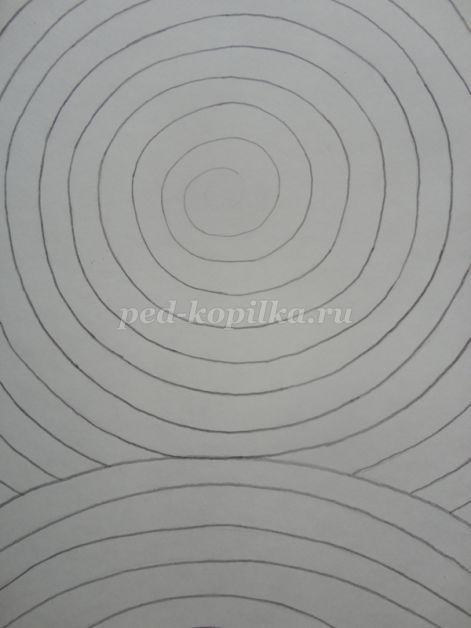 В нижней части листа рисуем дуги. Это будет земля.2. 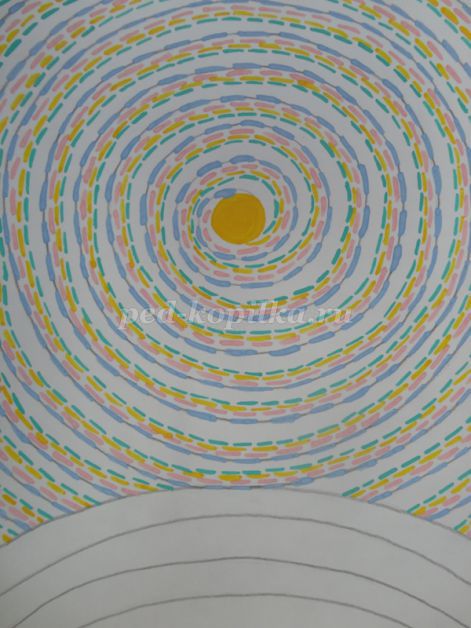 По спирали рисуем оранжевые штрихи, немного отступив от светло-зеленых.Цвет согревающих землю солнечных лучей.Немного отступив от светло-зеленых, рисуем коричневые штрихи.3.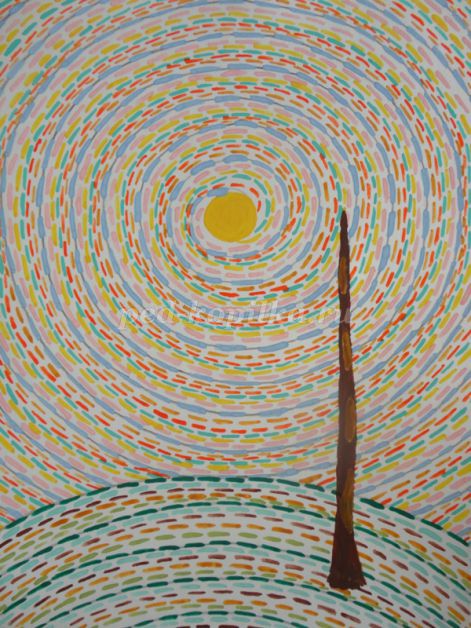 Вставляем рисунок в рамку.Картина «Весенний круговорот» готова.4.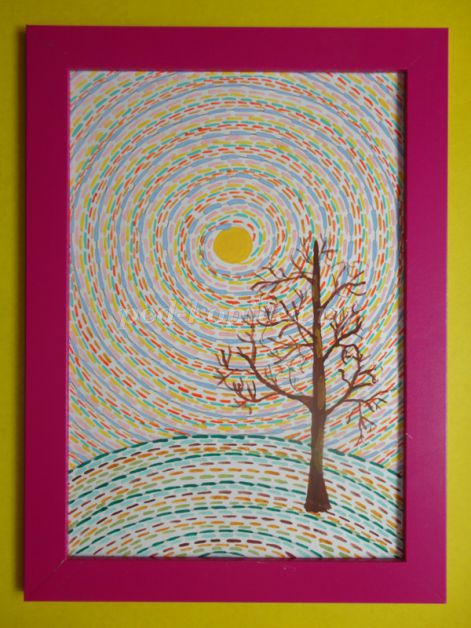 